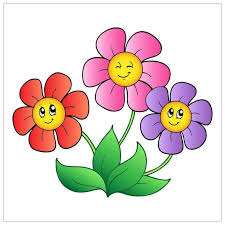 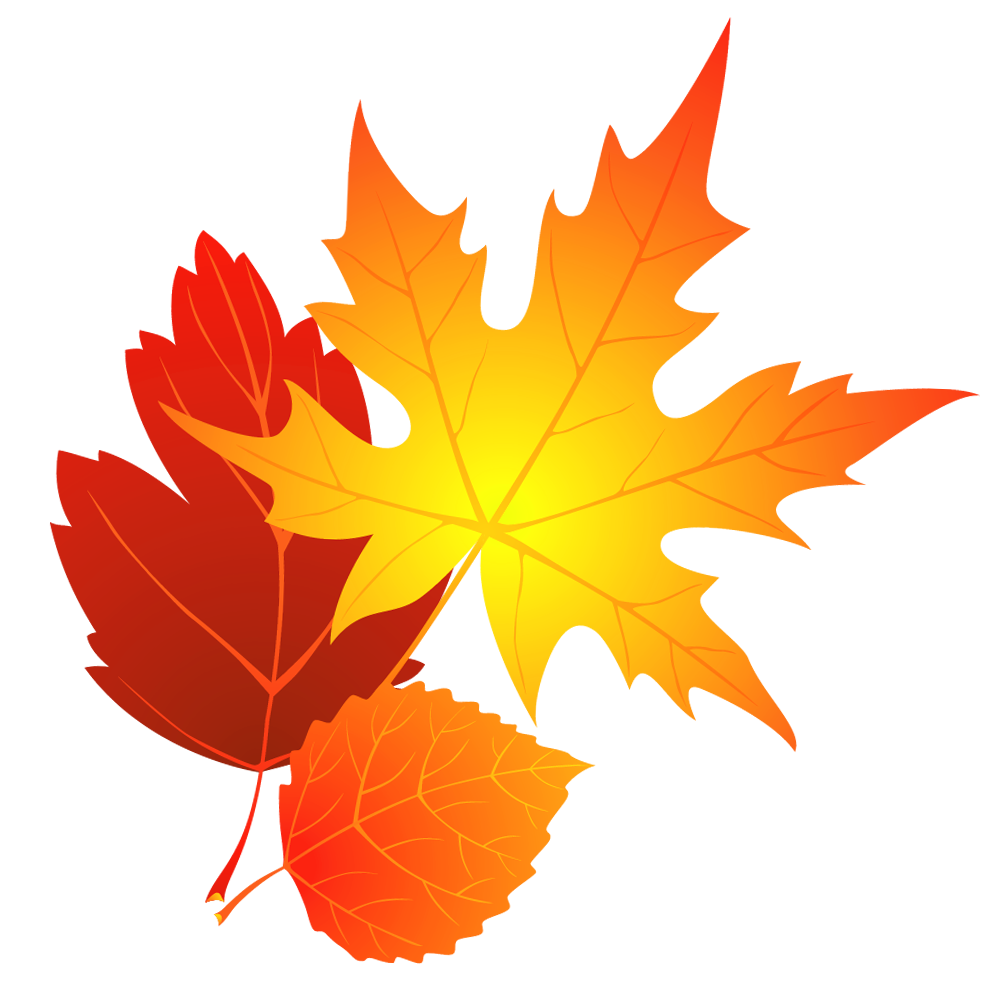 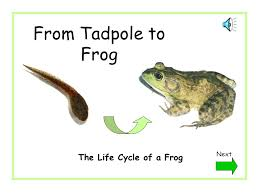 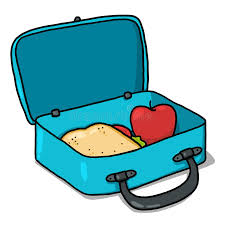 Labelling!